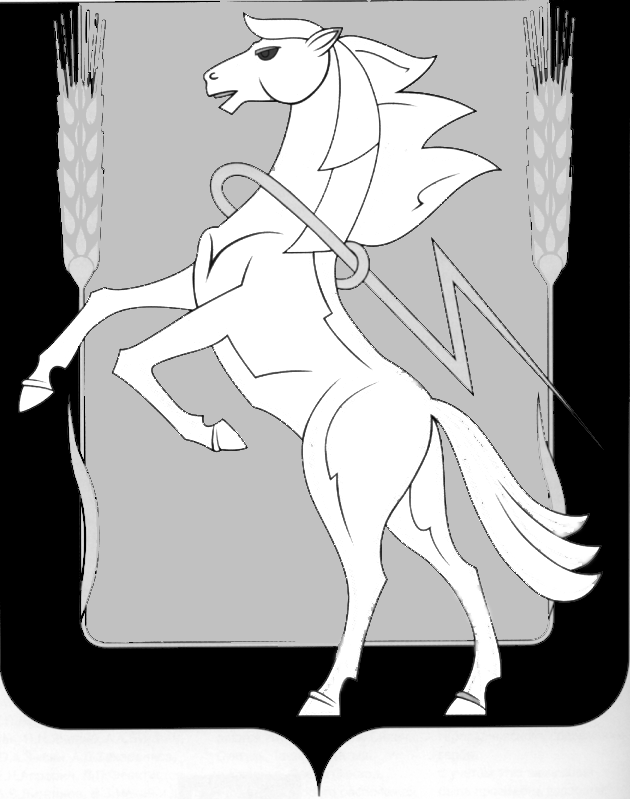 АДМИНИСТРАЦИЯ РОЩИНСКОГО СЕЛЬСКОГО ПОСЕЛЕНИЯ СОСНОВСКОГО РАЙОНА ЧЕЛЯБИНСКОЙ ОБЛАСТИРоссийская Федерация, 456513,  Челябинская область, Сосновский район,  п. Рощино,ул. Ленина,  9, тел.8-(351-44-90-295  факс.8-(351-44)-90-294от «25» сентября 2015г.№«Администрация Рощинского сельского поселения Сосновского муниципального района Челябинской области информирует  о предстоящей передаче в аренду земельного участка  из категории земель «земли населенных пунктов», для индивидуального жилищного строительства, расположенного по адресу: Челябинская  область,  Сосновский район, п. Рощино,  вторая очередь, участок №33, обозначение кадастрового квартала 74:19:0601002, обозначение образуемого земельного участка :ЗУ1 (приложение), площадь земельного участка 1167, кв.м. - Заинтересованные лица, вправе в течение одного месяца с момента опубликования извещения подавать заявления о намерении участия в аукционе, касающиеся предоставления земельного участка для указанных целей.- Для участия в аукционе претендент направляет заявление в адрес Рощинского сельского поселения о предоставлении данного земельного участка, расположенного по адресу: Челябинская  область,  Сосновский район, п. Рощино,  вторая очередь, участок №33, обозначение кадастрового квартала 74:19:0601002, обозначение образуемого земельного участка :ЗУ1 (приложение), площадь земельного участка 1167, кв.м., регистрирует заявление по адресу: Челябинская область, Сосновский район, п. Рощино, ул. Ленина, 9.- Заявки на участие в аукционе принимаются с момента опубликования настоящего извещения и до 16.00 часов 25.10.2015 г.-Дата  начала приема  заявок  на участие в аукционе: «25» сентября 2015 г.-дата окончание приема заявок на участие в аукционе: «25» октября 2015 г.Заявки принимаются по адресу: Челябинская область, Сосновский район, п. Рощино, ул. Ленина, 9.Оформление заявок  на участие в аукционе и ознакомление  производится по адресу: Челябинская область, Сосновский район, п. Рощино, ул. Ленина, 9. Ежедневно с 8-30 часов до  16 часов, перерыв с 13-00 часов до 14-00 часов.  Телефон  8-351-44-90-295.Рассмотрение заявок и документов претендентов, допуск их к участию в аукционе  состоится 26 октября 2015г с 9-00 часов до 13-00 часов в Администрации Рощинского сельского поселения Сосновского муниципального района по адресу: Челябинская область, Сосновский муниципальный  район, п. Рощино, ул. Ленина д. 9»Глава поселения                                                                                                        С.Г. Кудрина